Supplementary Figure 1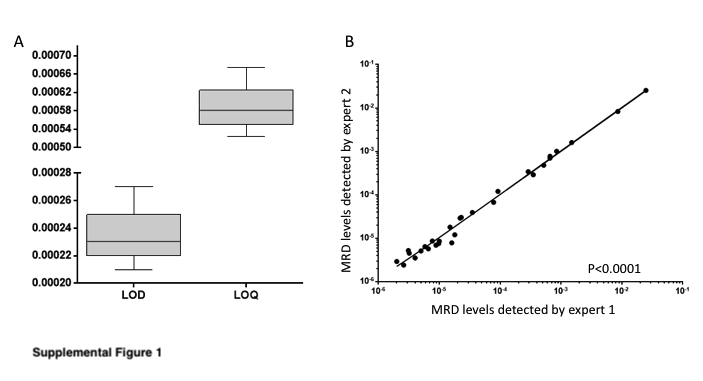 Supplementary Figure 2: Analytical phenotype of the 4 biphenotypic MRD+ cases shown in Figure 4. First row: The two MRD subsets show different expression levels of CD56 and have kappa light chain restriction. Second row: Biphenotypic MRD+ case with a distinct CD56 phenotype but with lambda light chain restriction. Third row: Two different kappa clonal subsets with a distinct CD19 expression. Bottom row: The two clones show different levels of CD117 and CD27 and are both kappa light chain restricted. 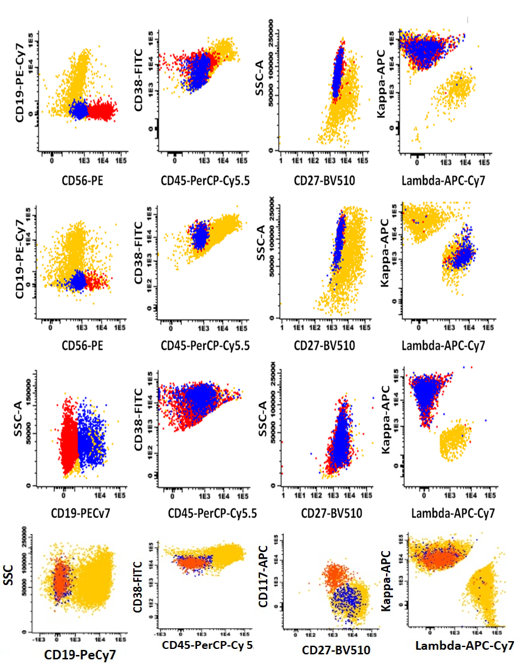 Supplementary Table 1.  BM subset analysis in four patients turned MRD+ from initial MRD- status in sequential MRD testing†All values in the table show percentages (%) of total bone marrow nucleated cellsSupplementary Table 2. Most significant reports evaluating MRD frequencies in independent MM patient cohorts *CR or VGPRBone Marrow subsetPatient #8Patient #8Patient #32Patient #32Patient #46Patient #46Patient #47Patient #47Bone Marrow subsetMRD-1st evaluationMRD+Re-evaluationMRD-1st evaluationMRD+Re-evaluationMRD-1st evaluationMRD+Re-evaluationMRD-1st evaluationMRD+Re-evaluationErythroblasts   0.97†2.211.243.343.144.972.872.94Erythroid progenitors0.040.040.080.240.160.150.050.05T cells1.732.063.610.9411.878.923.805.42NK cells0.430.441.460.334.642.532.072.04B cells (total)3.802.130.150.212.522.240.810.65Naïve B cells2.791.740.040.041.901.470.380.29Memory B cells0.890.860.090.040.530.540.330.26B-cell precursors0.070.020.0020.130.050.170.060.05Myeloid precursors0.190.060.150.110.270.620.850.23Monocytes3.647.346.021.904.087.855.847.98Neutrophils77.577.974.4685.7756.8159.1673.9470.69Basophils0.020.020.160.050.070.220.340.14Eosinophils0.210.120.0070.0050.170.080.220.23Mast cells0.0020.0060.0050.0140.070.020.010.01StudySettingMethodLODFrequency of CRMRD+ in total patients (%)MRD+/patients in CR (%)San Miguel et al, 2002CT vs ASCT4-color MFC10-439/8764/87 (73.6%)20/39 (51.3%)Rawstron et al, 2002ASCT3-color MFC10-433/4519/45 (42.2%)9/33 (27.3%)Paiva et al, 2008ASCT4-color MFC10-4147/295170/295 (57.6%)53/147 (36.1%)Roussel et al, 2014ASCT7-color MFC10-518/3110/31 (32.3%)NARawstron et al, 2015ASCT6-color MFC10-4214/394148/394 (37.6%)31/214 (14.5%)Paiva et al, 2016Elderly4-color & 8-color MFC10-581/162108/162 (66.7%)NAAttal et al, 2017RVD7-color MFC10-4169/350NA94/265* (35.5%)Attal et al, 2017RVD+SCT7-color MFC10-4205/350NA58/278* (20.9%)Fukumoto et al, 2015CR4-6 color MFC10-478/78-44/78 (56.4%)Paiva et al, 2015relapsed MM, CR4-color MFC10-452/52-28/52 (53.8%)Flores-Montero et al, 2017VGPR or CR8-color conv. flow10-4-10-5NA -37/110 (33.6%)Flores-Montero et al, 2017VGPR or CR8-color NGF10-5-10-6NA -52/110 (47.3%)Cumulative519/1014 (47.8%)426/1326 (32.1%)